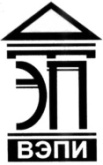 Автономная некоммерческая образовательная организациявысшего образования«Воронежский экономико-правовой институт»(АНОО ВО «ВЭПИ»)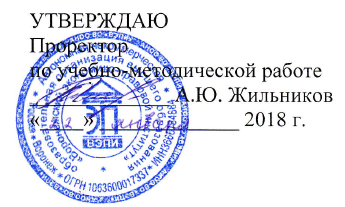 УТВЕРЖДАЮПроректор по учебно-методической работе_____________ И.О. Фамилия«____» _____________ 20____ г. РАБОЧАЯ ПРОГРАММА ДИСЦИПЛИНЫ (МОДУЛЯ)	Б1.В.02 Математическая психология	(наименование дисциплины (модуля))	37.03.01 Психология	(код и наименование направления подготовки)Направленность (профиль) 	Психология		(наименование направленности (профиля))Квалификация выпускника 	Бакалавр		(наименование квалификации)Форма обучения 	Очная, заочная		(очная, очно-заочная, заочная)Рекомендована к использованию Филиалами АНОО ВО «ВЭПИ»Воронеж 2018Рабочая программа дисциплины (модуля) разработана в соответствии с требованиями ФГОС ВО, утвержденного приказом Минобрнауки России от 07.08.2014 № 946, учебным планом по направлению подготовки 37.03.01 Психология направленность (профиль) «Психология».Рабочая программа рассмотрена и одобрена на заседании кафедры прикладной информатики.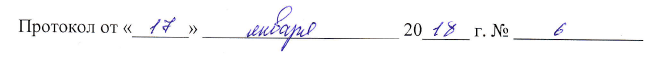 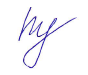 Заведующий кафедрой                                                                     Г.А. КуринаРазработчики:Профессор                                                                                             Г.А. Курина1. Цель дисциплины (модуля)Целью изучения дисциплины (модуля) «Математическая психология» является участие в проведении психологических исследований на основе профессиональных знаний и применения психологических технологий, позволяющих осуществлять решение типовых задач в различных научных и научно-практических областях психологии; обработка данных с использованием стандартных пакетов программного обеспечения.2. Задачи дисциплины (модуля)2.1. Способствовать формированию знаний об основных подходах к применению информационных технологий при решении профессиональных задач психолога;2.2.  Способствовать формированию знаний о предмете, задачах, цели математической психологии и ее значения для своей будущей профессиональной деятельности;2.3.  Способствовать формированию умений использовать современные информационные технологии и библиографические источники при решении профессиональных задач психолога;2.2.  Способствовать формированию умений использовать знания математической психологии для решения конкретных задач психологии2.3.  Способствовать формированию навыков работы с информацией, в том числе с применением информационно-коммуникационных технологий, приемами прикладного статистического анализа психологической информации;2.3.  Способствовать формированию навыков постановки профессиональных задач в области математической психологии.3. Место дисциплины (модуля) в структуре образовательной программы высшего образованияДисциплина «Математическая психология» относится к вариативной части дисциплин учебного плана.Для изучения данной дисциплины необходимы знания, умения и навыки, формируемые предшествующими дисциплинами: «Общая психология», «Информационные технологии в психологии».Перечень последующих дисциплин, для которых необходимы знания, умения и навыки, формируемые данной дисциплиной: «Математические методы в психологии», «Преддипломная практика» и др.4. Перечень планируемых результатов обучения по дисциплине (модулю), соотнесённых с планируемыми результатами освоения образовательной программы высшего образованияПроцесс изучения дисциплины (модуля) «Математическая психология» направлен на формирование у обучающихся следующих компетенций:5. Структура и содержание дисциплины (модуля)5.1. Структура дисциплины (модуля)5.1.1. Объем дисциплины (модуля) и виды учебной работы по очной форме обучения5.1.2. Объем дисциплины (модуля) и виды учебной работы по заочной форме обучения5.2. Содержание дисциплины (модуля)5.2.1. Содержание дисциплины (модуля) по очной форме обученияТема 1. Выборочный метод - 30 ч.Лекции – 2 ч. Содержание: Предмет математических методов в психологии. Краткая историческая справка. Переменные в психологических исследованиях. Представление данных. Нормативы представления результатов анализа данных в научной психологии. Практические занятия – 6 ч.Контрольные вопросы:1.	Переменные в психологических исследованиях. 2.	Представление данных. 3.	Нормативы представления результатов анализа данных в научной психологии.Лабораторные работы – 2 ч. Лабораторная работа № 1 «Выборочный метод».Тема 2. Математические основы психологических измерений - 36 ч.Лекции – 4 ч. Содержание: Психологическое шкалирование. Типы измерительных шкал в психологии. Метрика. Одномерное и многомерное шкалирование.Практические занятия – 8 ч.Контрольные вопросы:1.	Психологическое шкалирование. 2.	Типы измерительных шкал в психологии.3.	 Метрика. 4.	Одномерное и многомерное шкалирование.Лабораторные работы – 4 ч. Лабораторная работа № 2 «Математические основы психологических измерений».Тема 3. Типологическое квантование психодиагностических шкал - 36 ч.Лекции – 4 ч. Содержание: Случайные величины и их виды. Функция распределения вероятностей случайной величины. Плотность распределения вероятностей случайной величины.Практические занятия – 8 ч.Контрольные вопросы:1.	Функция распределения вероятностей случайной величины. 2.	Плотность распределения вероятностей случайной величины.Лабораторные работы – 4 ч. Лабораторная работа № 3 «Типологическое квантование психодиагностических шкал».Тема 4. Соизмеряемые величины. Измерение связей - 36 ч.Лекции – 4 ч. Содержание: Параметры распределения и их статистические оценки. Характеристики меры центральной тенденции. Характеристики рассеяния случайной величины. Характеристики асимметрии и эксцесса случайной величины.Практические занятия – 8 ч.Контрольные вопросы:1.	Параметры распределения и их статистические оценки. 2.	Характеристики меры центральной тенденции. 3.	Характеристики рассеяния случайной величины. 4.	Характеристики асимметрии и эксцесса случайной величины.Лабораторные работы – 4 ч. Лабораторная работа № 4 «Соизмеряемые величины. Измерение связей».Тема 5. Психологические пространства - 54 ч.Лекции – 4 ч. Содержание: Точечные оценки важнейших распределений. Интервальные оценки параметров важнейших распределений. Приближенные вычисления. Анализ данных на компьютере. Статистические пакеты Excel, SPSS, Statistica. Возможности и ограничения конкретных компьютерных методов обработки данных. Стандарты обработки данных.Практические занятия – 8 ч. Дискуссия. Контрольные вопросы:1.	Параметры распределения и их статистические оценки. 2.	Характеристики меры центральной тенденции.Лабораторные работы – 4 ч. Лабораторная работа № 5 «Психологические пространства».5.2.2. Содержание дисциплины (модуля) по заочной форме обученияТема 1. Выборочный метод - 41 ч.Лекции – 1 ч. Содержание: Предмет математических методов в психологии. Краткая историческая справка. Переменные в психологических исследованиях. Представление данных. Нормативы представления результатов анализа данных в научной психологии. Практические занятия – 1 ч.Контрольные вопросы:1.	Переменные в психологических исследованиях. 2.	Представление данных. 3.	Нормативы представления результатов анализа данных в научной психологии.Лабораторные работы – 1 ч. Лабораторная работа № 1 «Выборочный метод».Тема 2. Математические основы психологических измерений - 40 ч.Лекции – 1 ч. Содержание: Психологическое шкалирование. Типы измерительных шкал в психологии. Метрика. Одномерное и многомерное шкалирование.Практические занятия – 1 ч.Контрольные вопросы:1.	Психологическое шкалирование. 2.	Типы измерительных шкал в психологии.3.	 Метрика. 4.	Одномерное и многомерное шкалирование.Тема 3. Типологическое квантование психодиагностических шкал - 42 ч.Лекции – 1 ч. Содержание: Случайные величины и их виды. Функция распределения вероятностей случайной величины. Плотность распределения вероятностей случайной величины.Практические занятия – 2 ч.Контрольные вопросы:1.	Функция распределения вероятностей случайной величины. 2.	Плотность распределения вероятностей случайной величины.Лабораторные работы – 1 ч. Лабораторная работа № 3 «Типологическое квантование психодиагностических шкал».Тема 4. Соизмеряемые величины. Измерение связей - 43 ч.Лекции – 1 ч. Содержание: Параметры распределения и их статистические оценки. Характеристики меры центральной тенденции. Характеристики рассеяния случайной величины. Характеристики асимметрии и эксцесса случайной величины.Практические занятия – 2 ч.Контрольные вопросы:1.	Параметры распределения и их статистические оценки. 2.	Характеристики меры центральной тенденции. 3.	Характеристики рассеяния случайной величины. 4.	Характеристики асимметрии и эксцесса случайной величины.Лабораторные работы – 1 ч. Лабораторная работа № 4 «Соизмеряемые величины. Измерение связей».Тема 5. Психологические пространства - 41 ч.Содержание: Точечные оценки важнейших распределений. Интервальные оценки параметров важнейших распределений. Приближенные вычисления. Анализ данных на компьютере. Статистические пакеты Excel, SPSS, Statistica. Возможности и ограничения конкретных компьютерных методов обработки данных. Стандарты обработки данных.Практические занятия – 2 ч. Дискуссия. Контрольные вопросы:1.	Параметры распределения и их статистические оценки. 2.	Характеристики меры центральной тенденции.Лабораторные работы – 1 ч. Лабораторная работа № 5 «Психологические пространства».6. Методические материалы для изучения дисциплины (модуля)Методические материалы для изучения дисциплины (модуля) представлены в виде учебно-методического комплекса дисциплины (модуля).7. Перечень основной и дополнительной учебной литературы, необходимой для освоения дисциплины (модуля)7.1. Основная литература7.2. Дополнительная литература8. Перечень ресурсов информационно-телекоммуникационной сети «Интернет», необходимых для освоения дисциплины (модулю)9. Перечень информационных технологий, используемых при осуществлении образовательного процесса по дисциплине (модулю), включая перечень современных профессиональных баз данных и информационных справочных систем9.1. Информационные технологииИнформационные технологии – это совокупность методов, способов, приемов и средств обработки документированной информации, включая прикладные программные средства, и регламентированного порядка их применения.Под информационными технологиями понимается использование компьютерной техники и систем связи для создания, сбора, передачи, хранения и обработки информации для всех сфер общественной жизни.При осуществлении образовательного процесса по дисциплине применяются такие информационные технологии, как: лекционные занятия с применением презентаций, информационные (справочные) системы, базы данных, организация взаимодействия с обучающимися посредством электронной почты.9.2. Современные профессиональные базы данных и информационные справочные системы10. Образовательные технологии, используемые при осуществлении образовательного процесса по дисциплине (модулю)Для обеспечения качественного образовательного процесса применяются следующие образовательные технологии:1. Традиционные: объяснительно-иллюстративные, иллюстративные, объяснительные;2. Инновационные: дифференцированные, информационные, информационно-коммуникационные, модульные, игровые, проблемные и др.;3. Интерактивные: круглый стол, дискуссия, мозговой штурм и др. 11. Материально-техническое обеспечение дисциплины (модуля)12. Оценочные материалы для дисциплины (модуля)Оценочные материалы для проведения текущего контроля успеваемости и промежуточной аттестации по дисциплине (модулю) представлены в виде фонда оценочных средств по дисциплине (модулю).Лист регистрации изменений к рабочей программе дисциплины (модуля)№п/пКодкомпетенцииНаименование компетенцииВ результате изучения дисциплины обучающиеся должны:В результате изучения дисциплины обучающиеся должны:В результате изучения дисциплины обучающиеся должны:№п/пКодкомпетенцииНаименование компетенцииЗнатьУметьВладеть1.ОПК-1способностью решать стандартные задачи профессиональной деятельности на основе информационной и библиографической культуры с применением информационно-коммуникационных технологий и с учетом основных требований информационной безопасностиосновные подходы к применению информационных технологий при решении профессиональных задач психологаиспользовать современные информационные технологии и библиографические источники при решении профессиональных задач психологанавыками работы с информацией, в том числе с применением информационно-коммуникационных технологий, приемами прикладного статистического анализа психологической информации2.ПК-6способностью к постановке профессиональных задач в области научно-исследовательской и практической деятельностипредмет, задачи, цели математической психологии и ее значение для своей будущей профессиональной деятельностииспользовать знания математической психологии для решения конкретных задач психологиинавыками постановки профессиональных задач в области математической психологииВид учебной работыВид учебной работыВсегочасовСеместрВид учебной работыВид учебной работыВсегочасов№ 4Вид учебной работыВид учебной работыВсегочасовчасовКонтактная работа (всего):Контактная работа (всего):7272В том числе:Лекции (Л)В том числе:Лекции (Л)1818Практические занятия (Пр)Практические занятия (Пр)3636Лабораторная работа (Лаб)Лабораторная работа (Лаб)1818Самостоятельная работа обучающихся (СР)Самостоятельная работа обучающихся (СР)9999Контроль форму контроляЭЭКонтроль кол-во часов4545Общая трудоемкостьчасов216216Общая трудоемкостьзач. ед.66Вид учебной работыВид учебной работыВсегочасовКурсВид учебной работыВид учебной работыВсегочасов№ 4Вид учебной работыВид учебной работыВсегочасовчасовКонтактная работа (всего):Контактная работа (всего):1616В том числе:Лекции (Л)В том числе:Лекции (Л)44Практические занятия (Пр)Практические занятия (Пр)88Лабораторная работа (Лаб)Лабораторная работа (Лаб)44Самостоятельная работа обучающихся (СР)Самостоятельная работа обучающихся (СР)191191Контроль форму контроляЭЭКонтроль кол-во часов99Общая трудоемкостьчасов216216Общая трудоемкостьзач. ед.66Наименование раздела, темыКод компетенций (части компетенций)Количество часов, выделяемых на контактную работуКоличество часов, выделяемых на контактную работуКоличество часов, выделяемых на контактную работуКол-во часов СРВиды СРКонтрольНаименование раздела, темыКод компетенций (части компетенций)в том числе по видам учебных занятийв том числе по видам учебных занятийв том числе по видам учебных занятийКол-во часов СРВиды СРКонтрольНаименование раздела, темыКод компетенций (части компетенций)ЛПрЛабКол-во часов СРВиды СРКонтроль12345678Тема 1. Выборочный методОПК-126220Подготовка к устному опросу, выполнению задания, написание рефератаУстный опрос, реферат, лабораторная работаТема 2. Математические основы психологических измеренийОПК-1ПК-648420Подготовка к устному опросу, выполнению задания, написание рефератаУстный опрос, реферат, лабораторная работаТема 3. Типологическое квантование психодиагностических шкалОПК-1ПК-648420Подготовка к устному опросу, выполнению задания, написание рефератаУстный опрос, реферат, лабораторная работаТема 4. Соизмеряемые величины. Измерение связейОПК-1ПК-648420Подготовка к устному опросу, выполнению задания, написание рефератаУстный опрос, реферат, лабораторная работаТема 5. Психологические пространстваОПК-1ПК-648438Подготовка к устному опросу, выполнению задания, тесту, написание рефератаУстный опрос, реферат, тест, лабораторная работаВСЕГО ЧАСОВ:18361899-45Наименование раздела, темыКод компетенций (части компетенций)Количество часов, выделяемых на контактную работуКоличество часов, выделяемых на контактную работуКоличество часов, выделяемых на контактную работуКол-во часов СРВиды СРКонтрольНаименование раздела, темыКод компетенций (части компетенций)в том числе по видам учебных занятийв том числе по видам учебных занятийв том числе по видам учебных занятийКол-во часов СРВиды СРКонтрольНаименование раздела, темыКод компетенций (части компетенций)ЛПрЛабКол-во часов СРВиды СРКонтроль12345678Тема 1. Выборочный методОПК-111138Подготовка к устному опросу, выполнению задания, написание рефератаУстный опрос, реферат, лабораторная работаТема 2. Математические основы психологических измеренийОПК-1ПК-611-38Подготовка к устному опросу, выполнению задания, написание рефератаУстный опрос, реферат, лабораторная работаТема 3. Типологическое квантование психодиагностических шкалОПК-1ПК-612138Подготовка к устному опросу, выполнению задания, написание рефератаУстный опрос, реферат, лабораторная работаТема 4. Соизмеряемые величины. Измерение связейОПК-1ПК-612139Подготовка к устному опросу, выполнению задания, написание рефератаУстный опрос, реферат, лабораторная работаТема 5. Психологические пространстваОПК-1ПК-6-2138Подготовка к устному опросу, выполнению задания, тесту, написание рефератаУстный опрос, реферат, тест, лабораторная работаВСЕГО ЧАСОВ:484191-9№ п/пПериод обучения (о. / з.)Библиографическое описание (автор(ы), название, место изд., год изд., стр.)Используется при изучении разделов (тем)Режим доступа1.4/4Высоков И. Е. Математические методы в психологии : учебник и практикум для академического бакалавриата / И. Е. Высоков. — М. : Издательство Юрайт, 2018. — 386 с. — (Серия : Бакалавр. Академический курс). — ISBN 978-5-534-02728-0.1-5https://biblio-online.ru/book/matematicheskie-metody-v-psihologii-413160№ п/пПериод обучения (о. / з.)Библиографическое описание (автор(ы), название, место изд., год изд., стр.)Используется при изучении разделов (тем)Режим доступа1.4/4Крылов В.Ю. Математическая психология. Школа В. Ю. Крылова [Электронный ресурс] / В.Ю. Крылов, Т.Н. Савченко, Г.Г. Малинецкий. — Электрон. текстовые данные. — М. : Институт психологии РАН, 2010. — 512 c. — 978-5-9270-0154-51-5http://www.iprbookshop.ru/15546.html№ п/пНаименование ресурсаРежим доступа1Министерство образования и науки Российской Федерации:http://минобрнауки.рф/2Федеральная служба по надзору в сфере образования и науки:http://obrnadzor.gov.ru/ru/3Федеральный портал «Российское образование»:http://www.edu.ru/.4Информационная система «Единое окно доступа к образовательным ресурсам»:http://window.edu.ru/5Единая коллекция цифровых образовательных ресурсов:http://school-collection.edu.ru/6Федеральный центр информационно-образовательных ресурсов:http://fcior.edu.ru/7.Электронно-библиотечная система «IPRbooks»:http://www.IPRbooks.ru/8.Электронная библиотечная система Юрайт:https://biblio-online.ru/9.База данных электронных журналов:http://www.iprbookshop.ru/6951.html№ п/пНаименованиеРежим доступа (при наличии)1Универсальная научно-популярная энциклопедия Кругосветhttps://www.krugosvet.ru 2Электронно-библиотечная система «IPRbooks»:http://www.IPRbooks.ru/3Электронная библиотечная система Юрайт:https://biblio-online.ru/№п/пНаименование оборудованных учебных кабинетов, лабораторийПеречень оборудования и технических средств обученияСостав комплекта лицензионного программного обеспечения1237 Кафедра Прикладной информатики;
Кабинет для групповых и индивидуальных консультацийПерсональные компьютеры, принтеры, сканеры, баннерыОперационная система Windows. Акт приемки-передачи неисключительного права № 9751 от 09.09.2016. Лицензия Dream Spark Premium Electronic Software Delivery (3 years) RenewalСправочно-правовая система «КонсультантПлюс». Договор от 14.12.2015 № 509Справочно-правовая система «Гарант». Договор от 05.11.2014 № СК6030/11/141С:Предприятие 8. Сублицензионный договор от 27.07.2017 № ЮС-2017-00498. Комплект для обучения в высших и средних учебных заведениях.Microsoft Office 2007. Сублицензионный договор от 12.01.2016 № Вж_ПО_123015-2016. Лицензия Offic Std 2016 RUS OLP NL AcdmcАнтивирус Esed NOD 32. Сублицензионный договор от 27.07.2017 № ЮС-2017-004982239 Аудитория для проведения занятий лекционного типа;
Аудитория для проведения занятий семинарского типа;
Аудитория для текущего контроля и промежуточной аттестацииКомплект мебели; интерактивная доска, персональный компьютер; баннерыОперационная система Windows. Акт приемки-передачи неисключительного права № 9751 от 09.09.2016. Лицензия Dream Spark Premium Electronic Software Delivery (3 years) RenewalСправочно-правовая система «КонсультантПлюс». Договор от 14.12.2015 № 509Справочно-правовая система «Гарант». Договор от 05.11.2014 № СК6030/11/141С:Предприятие 8. Сублицензионный договор от 27.07.2017 № ЮС-2017-00498. Комплект для обучения в высших и средних учебных заведениях.Microsoft Office 2007. Сублицензионный договор от 12.01.2016 № Вж_ПО_123015-2016. Лицензия Offic Std 2016 RUS OLP NL AcdmcАнтивирус Esed NOD 32. Сублицензионный договор от 27.07.2017 № ЮС-2017-004983238 Психологическая лаборатория;
Аудитория для проведения занятий семинарского типа;
Аудитория для текущего контроля и промежуточной аттестации;
Кабинет для групповых и индивидуальных консультацийТелевизор, видеоплеер, персональный компьютер, музыкальный центр, диван, 2 кресла, флип-чарт, 7 парт, 16 стульев, ковёр, 6 книжных шкафов, 2 шкафа, 9 наглядно-учебных пособий, учебно-методическая литература, психодиагностический инструментарий: тест Векслера, тест «Кубики Коса», тест детской апперцепции (CAT), мотивационная готовность к школьному обучению, рисуночный тест Силвера, тест Сонди, «HEND-тест», личностный опросник MMPI, профориентационная компьютерная система «Выбор», тест юмористических фраз, методика экспресс-диагностики функционального состояния и работоспособности человека», психодиагностическая компьютерная система «Статус», интеллектуальный тест Р. Кеттелла, цветовой тест М. Люшера, фрустрационный тест С. Розенцвейга, методика экспресс-диагностики «Сигнал», методика исследования социального интеллекта Дж. Гилфорда, методика рисуночных метафор «Жизненный путь»; баннерыОперационная система Windows. Акт приемки-передачи неисключительного права № 9751 от 09.09.2016. Лицензия Dream Spark Premium Electronic Software Delivery (3 years) RenewalСправочно-правовая система «КонсультантПлюс». Договор от 14.12.2015 № 509Справочно-правовая система «Гарант». Договор от 05.11.2014 № СК6030/11/141С:Предприятие 8. Сублицензионный договор от 27.07.2017 № ЮС-2017-00498. Комплект для обучения в высших и средних учебных заведениях.Microsoft Office 2007. Сублицензионный договор от 12.01.2016 № Вж_ПО_123015-2016. Лицензия Offic Std 2016 RUS OLP NL AcdmcАнтивирус Esed NOD 32. Сублицензионный договор от 27.07.2017 № ЮС-2017-004984244 Компьютерный класс направления подготовки «Юриспруденция»;
Компьютерный класс направления подготовки «Психология»;
Мастерская, оснащенная оборудованием, техническими средствами обучения и материалами; 
Аудитория для проведения занятий семинарского типа;
Кабинет для курсового проектирования (выполнения курсовых работ);
Аудитория для текущего контроля и промежуточной аттестации;
Лаборатория технических средств обученияПерсональные компьютеры с подключением к сети ИнтернетОперационная система Windows. Акт приемки-передачи неисключительного права № 9751 от 09.09.2016. Лицензия Dream Spark Premium Electronic Software Delivery (3 years) RenewalСправочно-правовая система «КонсультантПлюс». Договор от 14.12.2015 № 509Справочно-правовая система «Гарант». Договор от 05.11.2014 № СК6030/11/141С:Предприятие 8. Сублицензионный договор от 27.07.2017 № ЮС-2017-00498. Комплект для обучения в высших и средних учебных заведениях.Microsoft Office 2007. Сублицензионный договор от 12.01.2016 № Вж_ПО_123015-2016. Лицензия Offic Std 2016 RUS OLP NL AcdmcАнтивирус Esed NOD 32. Сублицензионный договор от 27.07.2017 № ЮС-2017-004985332 Аудитория для проведения занятий лекционного типа;
Аудитория для проведения занятий семинарского типа;
Аудитория для текущего контроля и промежуточной аттестацииМебель (парта ученическая, стол преподавателя, стулья, доска учебная); баннеры6314 Аудитория для проведения занятий лекционного типа;
Аудитория для проведения занятий семинарского типа;
Аудитория для текущего контроля и промежуточной аттестацииРабочее место преподавателя (стол, стул); мебель ученическая; доска для письма мелом; баннеры; трибуна для выступлений7Компьютерный холл. Аудитория для самостоятельной работы обучающихся по направлению подготовки «Юриспруденция»;
Аудитория для самостоятельной работы обучающихся по направлению подготовки «Психология»;
Аудитория для самостоятельной работы обучающихся по направлению подготовки «Прикладная информатика»;
Кабинет для курсового проектирования (выполнения курсовых работ)Персональные компьютеры с подключением к сети ИнтернетОперационная система Windows. Акт приемки-передачи неисключительного права № 9751 от 09.09.2016. Лицензия Dream Spark Premium Electronic Software Delivery (3 years) RenewalСправочно-правовая система «КонсультантПлюс». Договор от 14.12.2015 № 509Справочно-правовая система «Гарант». Договор от 05.11.2014 № СК6030/11/141С:Предприятие 8. Сублицензионный договор от 27.07.2017 № ЮС-2017-00498. Комплект для обучения в высших и средних учебных заведениях.Microsoft Office 2007. Сублицензионный договор от 12.01.2016 № Вж_ПО_123015-2016. Лицензия Offic Std 2016 RUS OLP NL AcdmcАнтивирус Esed NOD 32. Сублицензионный договор от 27.07.2017 № ЮС-2017-004988303 Кабинет для хранения и профилактического обслуживания  учебного оборудованияСтеллажи для хранения профилактического оборудования№ п/пДата внесения измененийНомера измененных листовДокумент, на основании которого внесены измененияСодержание измененийПодпись разработчика рабочей программы1.01.09.201811Договор № 3422 от 28.05.2018 на оказание услуг по предоставлению доступа к ЭБС. Договор № 4118/18 от 06.07.2018 на предоставление доступа к электронно-библиотечной системе.Актуализация литературы2.02.09.201911Договор от 20.06.2019 № 4161 на оказание услуг по предоставлению доступа к электронно-библиотечной системе.Договор № 4118/18 от 06.07.2018 на предоставление доступа к электронно-библиотечной системе.Актуализация литературы3.02.09.201911-17Федеральный государственный образовательный стандарт высшего образования по направлению подготовки 37.03.01 Психология (уровень бакалавриата): Приказ Минобрнауки России от 07.08.2014№ 946 Пункт 7.3.4, 7.3.2Обновление профессиональных баз данных и информационных справочных систем, комплекта лицензионного программного обеспечения